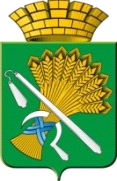 АДМИНИСТРАЦИЯ КАМЫШЛОВСКОГО ГОРОДСКОГО ОКРУГАП О С Т А Н О В Л Е Н И Еот 24.02.2022 N 149                                    О внесении изменений  в постановление администрации Камышловского городского округа от 14.04.2020 г. № 251 «Об установлении денежной компенсации на обеспечение бесплатным питанием отдельных категорий обучающихся, осваивающих основные общеобразовательные программы с применением электронного обучения и дистанционных образовательных технологий в муниципальных образовательных организациях Камышловского городского округа» (с изменениями, внесенными постановлением Администрации Камышловского городского округа от 22.04.2020 № 268, 18.09.2020 г.№ 615, от 29.12.2021 г.№ 1025)В соответствии с  Постановлением Правительства Свердловской области «Об установлении денежной компенсации на обеспечение бесплатным питанием отдельных категорий обучающихся, осваивающих основные общеобразовательные программы с применением электронного обучения и дистанционных образовательных технологий» от 09.04.2020 г.№232-ПП,в связи с технической ошибкой, администрация Камышловского городского округа ПОСТАНОВЛЯЕТ:1.   Внести  изменения в постановление  администрации Камышловского городского округ от 29.12.2021 г. №1025 « О внесении изменений  в размер  выплаты денежной компенсации на обеспечение бесплатным питанием отдельных категорий обучающихся, осваивающих основные общеобразовательные программы с применением электронного обучения и дистанционных образовательных технологий в муниципальных образовательных организациях Камышловского городского округа,   утвержденный постановлением администрации Камышловского городского округ от 14.04.2020 г. № 251 «Об установлении денежной компенсации на обеспечение бесплатным питанием отдельных категорий обучающихся, осваивающих основные общеобразовательные программы с применением электронного обучения и дистанционных образовательных технологий в муниципальных образовательных организациях Камышловского городского округа» (с изменениями, внесенными постановлением Администрации Камышловского городского округа от 22.04.2020 № 268, 18.09.2020 г.№ 615, от 29.12.2021 №1025)» изложив пункт 2 постановления в следующей редакции:«2. Настоящее постановление распространяет свое действие на правоотношения, возникшие с 1 января  2021 года.»3.  Настоящее постановление опубликовать в газете «Камышловские известия» и разместить на официальном сайте Камышловского городского округа (www.gorod-kamyshlov.ru).4. Контроль исполнения настоящего постановления возложить на заместителя главы администрации Камышловского городского округа     Соболеву А.А.И.о. главы администрацииКамышловского городского округа                                                       Е.Н. Власова